Innkalling og sakspapirer til Fredrikstad MS speidergruppeÅrsmøte torsdag 22.Mars 2018Metodistkirken kl 20.00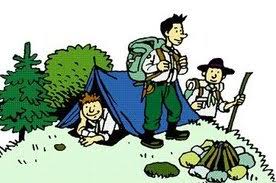 Du innkalles herved til årsmøte i Fredrikstad metodistspeidergruppe. 22.mars kl 20.00 Metodistkirken i FredrikstadGodkjenning av innkalling og sakslisteGodkjenning av representanterGodkjenning av sakslisteValg av tellekorpsValg av referentValg av to til å underskrive protokoll2. Årsrapport fra gruppa og enhetene  for 20173. Regnskap – gjennomgås på årsmøtet for 20174.0 Budsjettforslag for 20185.0 Valgkomiteens innstilling presenteres og presentasjon av kandidater som har sagt seg villig til å motta valg5.1 Gjennomføring av valg 5.2 Valg av delegater til Korpsting i april 2018 6.0 evt.Behov for nye teltUlike søknader – hva tenker vi at vi skal prøve å søke om?Annet?VEL MØTTRita Standal Gruppeleder Fredrikstad MS speidergruppeÅrsrapporter fra gruppeledelsen og de ulike enheteneGenerelt fra gruppa:Gruppeledelsen har hatt 2 møter og i tillegg jobbet veldig bra gjennom telefon eller epost.Deler av gruppeledelsen ser hverandre nesten ukentlig med unntak av regnskapsfører og revisor, da samtlige andre i tillegg til gruppestyreverv er aktive i den ukentlige driften av de ulike enhetene. Styret har tatt seg av en del av fellesaktivitetene som vi har hatt i gruppa dette året.Gruppeledelsen har bestått av følgende: Rita Standal gruppeleder, Stryemedlem: Geir Kristiansen, Aage Halvorsen, Erika Kurahachi, Jonas Garmo Nilsson, Beate Molander (kasserer), Thomas Zakariassen Regnskap og Espen Lie (revisjon)MedlemstallSpeidergruppa ser ut til å ha stabilisert seg på et medlemstallet som svinger mellom 95 -105 medlemmer gjennom året. Dette er vi fornøyd med. Roverne trenger drahjelp for å få litt mer fart i sine aktiviteter, og det er gruppeledelsens oppfatning at disse må vi jobbe mer med for å beholde i årene fremover. Våre rovere oppfordres til å delta på aktivitetene som arrangeres i korpsregi eller kretsen.Vi har ikke markedsført oss for å rekruttere nye medlemmer med annonsering, og det ser ut til at gode aktiviteter er markedsføring godt nok i seg selv. Vi bør allikevel vurdere om vi ikke skal dele ut noe info høsten 2018. Dette kan være med på å bidra til rekruttering av også potensielle nye ledere, noe speidergruppa er i behov av da svært mange av våre ledere har vært aktive i drift gjennom mange år.Fellesaktiviteter i regi av gruppaDet har vært flere fellesaktiviteter i 2017. Speiderparadene har vært fine, men hatt noe varierende oppmøte. Vi ser at deltagelse fra våre speidere er fallende med unntak av speiderparaden i forbindelse med jota joti.Den årlige lederfesten for lederne ble avviklet hjemme hos gruppeleder en fredag kveld i januar. Her møtte 14 stk til en hyggelig kveld med mye latter og god mat.Det ble arrangert en meget vellykket vintertur til Mesnali leirsted på Sjusjøen for hele speidergruppa, og her deltok 68 stk store og små, inkl noen rovere.Loppemarked for speidergruppa ble avviklet i mars i lokalene til gamle Micro 80 på Evjekaja. Det er 9 speidere som har fått bekreftet deltagelse på jamboree i USA i 2019. Vi prøver å bidra til å legge til rette for dugnadsarbeid for å redusere deltageravgiften her. Salgstelt i kirkeparken 17. mai og serveringsdugnad på Gyldendalforlag er noen dugnader som disse får tilbud om å delta påDen tradisjonelle turdagen ble døgnet mellom lørdag og søndag 3. helgen i september var hele gruppa på tur i ulike områder i Vannsjø.  Flere av våre patruljeførere og assistenter har i regi av kretsen fått ulike kurs i patruljeledelse, i tillegg til at de har deltatt på peffsamling i regi av MS Korpset to helger i løpet av 2017. Våren med deltagelse på Nordtangen i nærheten av Harestua og i September i Vannsjø. Flotte helger med deltagelse fra Kjølberg, Fredrikstad MS, Horten, Larvik, Bergen og Grunerløkka. Fellesaktiviteter i regi av kretsenKretsen har arrangert troppskino for troppene og karneval for småspeidere i februar,. Småspeiderleir I Sverige med tema 450 år, deltagelse på landsleir i Bodø Nord 2017. Her deltok også 5 av våre ledere i Stab i forsyning og kommunikasjon. Våre ledere i troppen bidro med hjelp til forsyningsetaten som var uvurderlig i løpet av uka når matkassepakking ble en utfordring.  Småspeiderkino for alle småspeidere i november og til sist Senke skuldrene for alle kretsens rovere og ledere i Desember.  ØkonomiGruppa har tilfredsstillende økonomi. Vårt årlige loppemarked bidrar til et tilskudd som gjør at vi fortsatt kan holde prisen på våre aktiviteter så lave som mulig. Fortsatt sponser gruppa med utgiftene til buss i forbindelse med vår årlige vintertur. Vi søker om støtte der det er mulig og får årlig litt tilskudd på denne måten også. Slike søknader legger gruppeledelsen inn der det er mulig gjennom hele året. Noen ganger får vi tilslag andre ganger ikke.Økonomien i gruppa er pr d.d god. Viser til regnskapet.Generellt. Vi må i tiden som kommer jobbe systematisk med ytterligere lederrekruttering, da mange av våre ledere har holdt på i mange år. Verv utenfor speidergruppa: Beate Molander styremedlem i speiderrådet i Fredrikstad, Rita Standal styremedlem i Fredrikstad krets. Tove Arntzen sitter har faste oppdrag med bilder og artikler for bladet Speideren på vegne av Norges speiderforbund.Fredrikstad 3. Mars 2018Rita StandalGruppelederBeverne Beverne har gjennom 2017 vært en liten men trofast gjeng som har fulgt programmet til småspeiderne, men tilpasset til nivå for aldersgruppen.Vi har derfor vært igjennom følgende aktiviteter med stort engasjement:Laget innsektshotellDeltatt på kretsens karnevalDeltatt på fredsmarsj sammen med Kjølberg speidergruppeJobbet med sportegn – og hatt postløype med skattejaktTatt gartnermerketJobbet masse med kniv, knuter og bålSystematisk jobbet med miljømerket, ved å ha fokus på søppel, ta vare på miljø, tatt prøver rundt vår lavo for å se hva vi fant av evt forurensning og tittet på dette med forstørrelsesglass Deltatt på juleverksted for å lage julegotteriVi har potensiale til å ta imot flere av våre yngste i aldersgruppen 6 år, og bør vurdere om vi skal markedsføre dette ut mer høsten 2018.Beverne trenger å rekruttere inn flere nye ledere som har lyst til å engasjere seg i denne aldersgruppen.Fredrikstad 5. mars 2018På vegne av BeverneRita StandalSmåspeiderneSmåspeiderne har gjennom 2017 hatt en gjeng på mellom 20 -27 som har deltatt trofast på våre møter.Vi har hatt fokus på at våre aktiviteter skal kunne bidra til at de kvalifiserer til ulike merker i speiderprogrammet. Dette bidrar til et stort engasjement hos speiderne og vi mener at de med dette tilegner seg nyttig og ny kunnskap.Vi nevner noen av våre temaer gjennom 2017:Innsektshotell ( for å hjelpe humer, bier og andre til å ha et sted å bo)Felles fjelltur for hele speidergruppa i februar på MesnaliDeltagelse på kretsens karneval hos Kjølberg speidergruppeDeltagelse på fredsmarsj 8. Mars sammen med småspeidere fra Kjølberg for å sette fokus på jenters rettigheter rundt omkring i verdenSportegn – postløype med skattejakt – for å lære å lese naturenGartnermerket – vi plantet og speiderne fikk i oppdrag å dyrke fram det de hadde plantet gjennom sommeren. Flere fikk solsikker på over 1 meterVi har jobbet mye med kniv, knivregler og bruk, knuter og bål – som er helt elementær kunnskap i friluftslivMijøfokus –der vi har undersøkt forurensning, tatt prøver ute i naturen og tittet på dette i forstørrelsesglass – for å lære hva dette gjør med mijøet rundt oss. Gravd ned søppel – for senere å undersøke hva som skjer med ulike produkter i forhold til forråtnelseVi har hatt et møte på skolekjøkken for å lage julegotteri.Småspeiderne deltok på småspeiderleir i Sverige sammen med hele kretsen første helgen i juni.Overnatting i Vannsjø i forbindelse med turdagen i september der vi padlet ut til en øy i vakkert vær.Dette har kvalifisert til utdeling av gotterimerket, friluftsliv, og miljømerket for å nevne noen. Nye speidere i 2017 har også fått knivmerket når de kunne vise at de kunne knivreglene og praktiserer de.Småspeiderlederne har vært en stabil gjeng, men vi ønsker alltid nye voksne som har lyst til å engasjere seg. Ny fast leder i 2017 har vært Marin Hjørvarsdottir, I tillegg har Frida Haugland, Bjørn Erik Simensen, Lars Berg Andreassen og Rita Standal hatt ansvar.Fredrikstad 3. Mars 2018På vegne av småspeiderenRita StandalTroppen Speidere: Vi startet året 2017 med 4 patruljer og ca 35 speidere.Ledere: Elin Kristiansen har vært troppsleder på vår semesteret, så tok Andreas Pagander over som troppsleder i august. Med seg har de hatt mange flinke ledere. Heidi Moræus, Rino Hermansen, Benny Arvesen (gav seg til sommeren), Geir Kristiansen, Thomas Zakkariassen, Erika Kurahachi og Henrik Rhode Moe har vært aktive. Flott å være så mange ledere.Aktiviteter på vårsemesteret:Vi startet vår semesteret med opptagelse av nye speidere og vi hadde et patruljemøte i kirken. Første helga i februar var vi igjen på Mesnalia ved Sjusjøen på gruppetur. Det ble en flott helg med slalom, langrenn, aking, god mat og hyggelig selskap. Vi deltok som vanlig på kretsens arrangement «Kino og Pizza». Det er et veldig populært møte med så å si 100% oppmøte. I februar startet vi også opp med vinteres prosjekt som var leirbålsstoler. Vi var på sløyden på Trosvik skole og snekret fine leirbålstoler som vi tok med oss på landsleir i Bodø. Alle synes det er morsomt å lage ting så vi hadde noen fine møter når vi laget stoler og det ble veldig mange fine stoler. Tusen takk til Andreas som la til rette for oss med materialer som var klare til bruk og tusen takk for lånet av Trosvik skole Rino.Gruppa arrangerte loppemarked igjen denne våren og vi hadde et møte hvor vi hjalp til å ordne til og speiderne med foreldre deltok ivrig i salget både fredag og lørdag.I forbindelse med årets kretsbanner arrangerte kretsen et orienteringskurs for troppene. Det var Fredrikstad skiklubb ved orienteringsgruppa som stod for arrangementet. Det var et veldig fint opplegg. Vi rotet oss selvsagt bort litt men etter det kurset vil jeg si at orientering har gått bedre for troppen. Det hjelper å trene! Vi deltok i årets kretsbanner med fire patruljer og alle hadde laget seg nye patruljebanner. Veldig stas! Vi hadde en fin helg ute og fikk en patrulje videre til NM. De endte på en fin 51.plass på Nm på Skogbruksmuseet på Hamar. I april og mai hadde vi flere patrulje møter og en tur til Krysstjern for alle patruljene. Det ble en fin tur i deilig vår vær. Vi hadde barkebåt race. !7.mai var vi med i flaggborgen og gruppa hadde utsalg i Kirkeparken. Sommer avslutning hadde vi på Kongsten. Sommerens store eventyr var Landsleir i Bodø. Vi var 4 patruljer og til sammen 25 speidere og 7 ledere som dro oppover. Vi hadde en flott uke med mange fine opplevelser og mye forskjellig vær. Spennende med midtnattsol og aktiviteter til klokka to om natta. Det ble noen morgener hvor vi sov litt lenger i soveposen slik at vi ikke skulle bli helt utslitt. Haiken gikk som en drøm ingen rotet seg bort og alle var veldig fornøyd ikke minst lederne. Aktiviteter på høstsemesteret:Høstsemesteret startet opp med møter ved lavoen, og et møte hvor vi padlet kano i Voldgravene i Gamlebyen og et møte med klatring på Foten.  Første helga i september deltok mange av de eldste speiderne våre på peffsamling på Oksenøen i regi av Korpset. En flott helg med mye spennende program. Midt i september var vi på tur til Sannå speiderhytte ved Vannsjø. Peffer og asser dro inn på fredag kveld sammen med lederne og overnattet på hytta. På programmet i tillegg til god mat stod det nye treningsprogrammet som vi har tenkt å innføre for troppen. På lørdag kom resten av troppen og vi overnattet sammen ute ca halvveis mellom hytta og parkeringen. Flott tur med fint vær. Temaer på høstens møter har vært bål, knivsliping og friluftsloven. De to siste møtene før patruljenes juleavslutning hadde vi juleverksted på Fredrik 2. Takk til Heidi for lån av lokaler og til Lene for lån av utstyr. I oktober hadde vi også tur i menghetssalen når det var Jota/Joti. Mange ivrige speidere på chatten og på spilling. Pizza til alle og god stemning! Lederne løste en kode oppgave og var meget fornøyd med egen innsats. I november hadde vi 4 deltagere på kretsens peff 1kurs og det er vi veldig fornøyd med. Andreas deltok også på kurset og hadde opplegg for deltagerne.Lederne har deltatt på årsmøter, halvårsmøter og andre møter i kretsregi gjennom hele året. Vi var godt representert på årets «Senk skuldrene» som vi setter stor pris på.Takk til gruppeleder Rita for all hjelp og støtte gjennom hele året. Takk til alle ledere og speidere som bidrar og takk til foreldre som sender sine barn til oss!Elin KristiansenRoverne       Vi har ved utgangen av 2017 9 stk rover på lista. Av disse er det en 7  - 8 stk som er mer eller mindre aktive i perioder. Flere av roverne hjelper til i troppen ved behov, og småspeideren har ukentlig hjelp av Frida. I tillegg bidrar de med dugnadshjelp på forespørsel. Alle er ganske opptatte med skolegang, og har liten driv til å få i gang aktiviteter selv. Men når ting blir lagt til rette for de møter de opp. 5 av roverne var deltagere på Nord2017. Her bodde de i roverleiren, bidro med roverhjelp til leiren i forbindelse med forsyningsetatens behov og hadde en flott uke i Bodø.8 stk deltok på kretsens senke skuldrearrangementet i desember. De er en utrolig flott gjeng som har vært speidere siden de startet på småspeideren.Fredrikstad 3. Mars 2018Rita StandalLa oss derfor, på veien mens vi trener våre speidere, holde de høye mål foran oss, og ikke bli for opptatt av skrittene.– – Lord Baden-Powell